Памятка о мерах пожарной безопасности в жилом секторе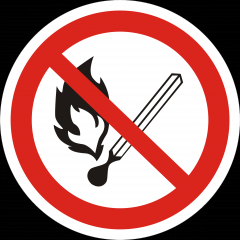 В зданиях (помещениях) для проживания людей ЗАПРЕЩАЕТСЯ:  - применять нестандартные (самодельные) электроприборы, электроприборы, имеющие неисправности, которые могут привести к пожару;  - пользоваться электроприборами (компьютерным оборудованием) при открытых токоведущих проводах и элементах и отсутствии специальных предусмотренных изготовителем защитных кожухов;  - пользоваться электроплитками не имеющими устройств тепловой защиты, без подставок из негорючих теплоизоляционных материалов;  - пользоваться электроприборами, у которых токоведущий шнур состоит из нескольких частей, соединённых скруткой или другим способом и не соответствует техническому состоянию, предусмотренному изготовителем данного прибора;  - применять переходники, временную электропроводку (электроудлинители) для подключения холодильников, электронагревательных приборов и т.д. (сетевые фильтры разрешается использовать только для подключения компьютеров);  - подключать два и более потребителя электроэнергии к одному источнику электропитания;  - вешать различные предметы и вещи на штепсельные розетки, электровыключатели, электропровода, пожарные извещатели и т.д.;- загромождать различными предметами места общего пользования, пути эвакуации (коридоры, лестничные клетки, тамбуры) препятствующие свободной эвакуации;- складировать в чердачных помещениях горючие вещества и материалы;- оставлять открытыми люки чердачных помещений;ПРИ ВОЗНИКНОВЕНИИ ПОЖАРА: - немедленно сообщите о случившемся в службу спасения по телефону 01; - по возможности оповестить соседей; - закройте окна и двери в вашей квартире, покиньте здание;  - если коридоры и лестничные клетки сильно задымлены и эвакуироваться из здания нельзя, оставайтесь в Вашей квартире. Закрытая и хорошо уплотненная дверь может надолго защитить Вас от опасной температуры и отравления дымом;  - с прибытием к месту происшествия пожарных подойдите к окну и подайте знак об оказании Вам помощи; Управление ГО и ЧС Администрации Тазовского района рекомендует:- в целях готовности граждан к принятию мер по спасению людей и имущества, связанных с ликвидацией пожара на начальной стадии или ограничения распространения пожара, приобрести первичные средства пожаротушения или предусмотреть на сети хозяйственно-питьевого водопровода отдельный кран с присоединённым шлангом, оборудованного распылителем, для использования его в качестве первичного устройства внутриквартирного пожаротушения для ликвидации очага возгорания. Длина шланга должна обеспечивать возможность подачи воды в любую точку квартирыЕдиный телефон спасения 112